Администрация Долгодеревенского сельского поселенияСосновского района Челябинской областиРоссийская Федерация, 456510, Челябинская область, Сосновский район, с. Долгодеревенское, ул. 50 лет ВЛКСМ, 17 тел. ( 8-351-44)5-24-41 тел. ( 8-351-44) 3-21-84Р А С П О Р Я Ж Е Н И Еот __________ 202   года №____с. ДолгодеревенскоеО продаже на аукционе в электронной форме в собственность земельного участка площадью 1500кв.м., расположенного по адресу: Челябинская область, р-н Сосновский, с. Долгодеревенское, для ведения личного подсобного хозяйстваВ соответствии со статьей 39.2, статьей 39.11, статьей 39.12, статьей 39.18 Земельного кодекса Российской Федерации и Устава Долгодеревенского сельского поселенияРАСПОРЯЖАЮСЬ:1. Администрации Долгодеревенского сельского поселения Сосновского муниципального района организовать и провести аукцион по продаже в собственность земельного участка с кадастровым номером 74:19:0302001:318, общей площадью 1500 кв.м., расположенного по адресу: Челябинская область, р-н Сосновский, с. Долгодеревенское, категория земель «земли населенных пунктов» для ведения личного подсобного хозяйства (далее – земельный участок).2. Установить следующие условия проведения аукциона:1) Форма торгов и форма подачи предложений о цене – аукцион проводится в электронной форме открытым по составу участников;2) Начальная цена лота (цена продажи земельного участка) – 915 765 руб. (девятьсот пятнадцать тысяч семьсот шестьдесят пять рублей ноль копеек), что составляет 100% кадастровой стоимости земельного участка;3)  Шаг аукциона – 27 472  (двадцать семь тысяч четыреста семьдесят два рубля) 95 копеек, установлен в пределах 3% начальной цены лота;4) Задаток для участия в аукционе – 91 576 (девяносто одна тысяча пятьсот семьдесят шесть рублей) 50 копеек, что составляет 10% от начальной цены лота.3. Разместить настоящее распоряжение в сети Интернет на официальном сайте Администрации Долгодеревенского сельского поселения Сосновского муниципального района https://dolgoderevenskoe.eps74.ru в разделе Земельные отношения.4. Опубликовать извещение о проведении аукциона (короткое) в газете «Сосновская Нива», опубликовать извещение о проведении аукциона на официальном сайте Российской Федерации для размещения информации о проведении торгов www.torgi.gov.ru и на официальном сайте Администрации Долгодеревенского сельского поселения Сосновского муниципального района https://dolgoderevenskoe.eps74.ru., в информационно-телекоммуникационной сети «Интернет» (далее – официальные сайты торгов), на электронной торговой площадке Акционерное общество «Сбербанк – Автоматизированная система торгов» https://www.sberbank-ast.ru/.5. Контроль за исполнением настоящего распоряжения возлагаю на специалиста по земельным отношениям Администрации Долгодеревенского сельского поселения Барабанову Н.Г.Глава Долгодеревенского сельского поселения                                                                А.С. Желтов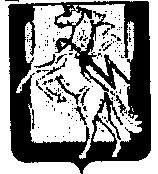 